                                                                                                                             Принято Думой Лазовскогомуниципального округаО бюджете Лазовского муниципального округа на 2024 год и плановый период 2025 и 2026 годовНастоящее Решение в соответствии с Федеральным законом от 06.10.2003 № 131-ФЗ «Об общих принципах организации местного самоуправления в Российской Федерации», Уставом Лазовского муниципального района, определяет формирование бюджета Лазовского муниципального округа на 2024 год и плановый период 2025 и 2026 годов.Статья  1. ОСНОВНЫЕ ХАРАКТЕРИСТИКИ И ИНЫЕ ПОКАЗАТЕЛИ БЮДЖЕТА ЛАЗОВСКОГО МУНИЦИПАЛЬНОГО ОКРУГА НА 2024 ГОД И ПЛАНОВЫЙ ПЕРИОД 2025 и 2026 ГОДОВ1.1. Утвердить основные характеристики бюджета Лазовского муниципального округа на 2024 год:1) общий объем доходов бюджета Лазовского муниципального округа - в сумме 596 470 087,90 рублей;2) общий объем расходов бюджета Лазовского муниципального округа - в сумме 609 470 087,90 рублей;3) размер дефицита бюджета Лазовского муниципального округа - в сумме 13 000 000,00 рублей;1.2.  Утвердить основные характеристики бюджета Лазовского муниципального округа на 2025 год и 2026 год:1) прогнозируемый общий объем доходов бюджета Лазовского муниципального округа на 2025 год - в сумме 525 588 842,00 рублей, в том числе объем безвозмездных поступлений от других бюджетов бюджетной системы Российской Федерации – в сумме 394 884 288,00 рублей, на 2026 год - в сумме 
533 153 936,22 рублей, в том числе объем безвозмездных поступлений от других бюджетов бюджетной системы Российской Федерации – в сумме 400 905 946,65 рублей;2) общий объем расходов бюджета Лазовского муниципального округа на 2025 год - в сумме 525 588 842,00 рублей, в том числе условно утвержденные расходы – в сумме 6 750 000,00 рублей, на 2026 год – в сумме 533 153 936,22 рублей, в том числе условно утвержденные расходы – в сумме 13 550 000,00 рублей;3)  размер дефицита бюджета Лазовского муниципального округа на 2025 год - в сумме 0,00 рублей, на 2026 год – в сумме 0,00 рублей.1.3.  Установить иные показатели бюджета Лазовского муниципального округа на 2024 год и плановый период 2025 и 2026 годов:1)  источники внутреннего финансирования дефицита бюджета Лазовского муниципального округа согласно приложению 1 к настоящему решению;2)  верхний предел муниципального долга Лазовского муниципального округа на 1 января 2025 года в сумме - 0 рублей, на 1 января 2026 года в сумме – 0 рублей, на 1 января 2027 года в сумме – 0 рублей.1.4. Утвердить программу муниципальных внутренних заимствований Лазовского муниципального округа согласно приложению 2 к настоящему решению.1.5.  Установить общий объем бюджетных ассигнований на исполнение публичных нормативных обязательств Лазовского муниципального округа согласно приложению 3 к настоящему решению.СТАТЬЯ  2. ФОРМИРОВАНИЕ ДОХОДОВ БЮДЖЕТА ЛАЗОВСКОГО МУНИЦИПАЛЬНОГО ОКРУГА2.1.  Установить, что доходы бюджета Лазовского муниципального округа, поступающие в 2024 году, формируются за счет: доходов от уплаты федеральных налогов и сборов, в том числе от налогов, предусмотренных специальными налоговыми режимами, в соответствии с нормативами отчислений, установленными бюджетным законодательством Российской Федерации, законодательством Приморского края и законодательством о налогах и сборах;доходов от уплаты местных налогов, установленных решениями представительных органов местного самоуправления, в соответствии с законодательством о налогах и сборах;неналоговых доходов в соответствии с нормативами отчислений, установленными в соответствии с законодательством Российской Федерации, законодательством Приморского края, решениями Думы Лазовского муниципального округа, в том числе за счет:прочих доходов от оказания платных услуг (работ) получателями средств бюджетов муниципальных округов – по нормативу 100 процентов;доходов, поступающих в порядке возмещения расходов, понесенных в связи с эксплуатацией имущества муниципальных округов – по нормативу 100 процентов;прочих доходов от компенсации затрат бюджетов муниципальных округов – по нормативу 100 процентов;доходов в виде безвозмездных поступлений - по нормативу 100 процентов;прочих неналоговых доходов бюджетов муниципальных округов - по нормативу 100 процентов;невыясненных поступлений, зачисляемых в бюджеты муниципальных округов – по нормативу 100 процентов.2.2.  Установить, что в доходы бюджета Лазовского муниципального округа зачисляются:суммы задолженности и перерасчеты по отмененным налогам, сборам и иным обязательным платежам, поступающие от налогоплательщиков, по нормативам отчислений в соответствии с бюджетным законодательством Российской Федерации;средства, поступающие на лицевые счета получателей средств бюджета Лазовского муниципального округа в погашение дебиторской задолженности прошлых лет - в размере 100 процентов доходов.СТАТЬЯ  3. ОБЪЕМЫ ДОХОДОВ БЮДЖЕТА ЛАЗОВСКОГО МУНИЦИПАЛЬНОГО ОКРУГАУчесть в бюджете Лазовского муниципального округа на 2024 год и плановый период 2025 и 2026 годов доходы в объемах согласно приложению 4 к настоящему решению.Статья  4. ДОРОЖНЫЙ ФОНД ЛАЗОВСКОГО МУНИЦИПАЛЬНОГО ОКРУГАУтвердить объем бюджетных ассигнований дорожного фонда Лазовского муниципального округа на 2024 год в размере 12 310 000,00 рублей, на плановый период 2025 и 2026 годов – в размере соответственно 12 310 000,00 рублей и 12 310 000,00 рублей.Статья  5. ОСОБЕННОСТИ ЗАЧИСЛЕНИЯ СРЕДСТВ, ПОСТУПАЮЩИХ ВО ВРЕМЕННОЕ РАСПОРЯЖЕНИЕ МУНИЦИПАЛЬНЫМ УЧРЕЖДЕНИЯМ И ОРГАНАМ МЕСТНОГО САМОУПРАВЛЕНИЯ ЛАЗОВСКОГО МУНИЦИПАЛЬНОГО ОКРУГАСредства в валюте Российской Федерации, поступающие во временное распоряжение муниципальным казенным, бюджетным и автономным учреждениям, органам местного самоуправления Лазовского муниципального округа в соответствии с законодательными и иными нормативными правовыми актами Российской Федерации, нормативными правовыми актами органов государственной власти Приморского края, нормативными правовыми актами Лазовского муниципального округа учитываются на лицевых счетах, открытых ими в территориальном органе Федерального казначейства.Статья 6. ОСОБЕННОСТИ ИСПОЛЬЗОВАНИЯ СРЕДСТВ, ПРЕДОСТАВЛЯЕМЫХ ОТДЕЛЬНЫМ ЮРИДИЧЕСКИМ ЛИЦАМ И ИНДИВИДУАЛЬНЫМ ПРЕДПРИНИМАТЕЛЯМКазначейское сопровождение средств, предоставляемых из бюджета Лазовского муниципального округа, осуществляется территориальным органом Федерального казначейства при осуществлении им отдельных функций финансового органа Приморского края в соответствии со статьей 220(2) Бюджетного кодекса Российской Федерации.Статья  7. БЮДЖЕТНЫЕ АССИГНОВАНИЯ БЮДЖЕТА ЛАЗОВСКОГО МУНИЦИПАЛЬНОГО ОКРУГА НА 2024 ГОД И ПЛАНОВЫЙ ПЕРИОД 2025 И 2026 ГОДОВ7.1.  Утвердить в пределах общего объема расходов, установленного частью 1.1 статьи 1 настоящего решения, распределение бюджетных ассигнований из бюджета Лазовского муниципального округа на 2024 год и плановый период 2025 и 2026 годов по разделам, подразделам, целевым статьям (муниципальным программам Лазовского муниципального округа и непрограммным направлениям деятельности органов местного самоуправления), группам (группам и подгруппам) видов расходов классификации расходов бюджета согласно приложению 5 к настоящему решению.7.2.  Утвердить распределение бюджетных ассигнований из бюджета Лазовского муниципального округа на 2024 год и плановый период 2025 и 2026 годов в ведомственной структуре расходов бюджета Лазовского муниципального округа согласно приложению 6 к настоящему решению.7.3.  Утвердить распределение бюджетных ассигнований из бюджета Лазовского муниципального округа на 2024 год и плановый период 2025 и 2026 годов по муниципальным программам Лазовского муниципального округа и непрограммным направлениям деятельности органов местного самоуправления, согласно приложению 7 к настоящему решению.7.4.  Установить, что субсидии юридическим лицам (за исключением субсидий муниципальным учреждениям), индивидуальным предпринимателям, физическим лицам - производителям товаров, работ, услуг, предусмотренные муниципальными правовыми актами Лазовского муниципального округа, предоставляются в порядке, установленном администрацией муниципального округа, в следующих случаях:1)  субъектам малого и среднего предпринимательства, производящим и реализующим товары (работы, услуги); 2)  организациям - на возмещение недополученных доходов транспортным предприятиям, возникающим в связи с регулированием тарифов на перевозки пассажиров;3) возмещения недополученных доходов юридическим лицам, индивидуальным предпринимателям, осуществляющим обеспечение граждан, проживающих в домах с печным отоплением, твердым топливом (дровами) на территории Лазовского муниципального округа;4) возмещения затрат в связи с осуществлением деятельности по управлению многоквартирными домами.7.5. Установить, что из бюджета Лазовского муниципального округа могут предоставляться гранты в форме субсидий юридическим лицам, индивидуальным предпринимателям, физическим лицам в рамках реализации мероприятия «Обеспечение персонифицированного финансирования дополнительного образования детей» муниципальной программы «Развитие образования Лазовского муниципального округа»:- в связи с оказанием услуг по реализации дополнительных образовательных программ в рамках системы персонифицированного финансирования.СТАТЬЯ  8. ОБ УВЕЛИЧЕНИИ (ИНДЕКСАЦИИ) ОПЛАТЫ ТРУДА 8.1.  Установить, что повышение труда отдельных категорий работников муниципальных учреждений, определенных Указами Президента Российской Федерации от 07 мая 2012 года № 597 «О мероприятиях по реализации государственной социальной политики», от 01 июня 2012 года № 761 «О национальной стратегии действий в интересах детей на 2012-2017 годы, от 28 декабря 2012 года № 1688 «О некоторых мерах по реализации государственной политике в сфере защиты детей-сирот и детей, оставшихся без попечения родителей», повышение оплаты труда отдельных категорий работников муниципальных учреждений осуществляется в 2024 году в соответствии с темпами роста средней заработной платы, установленными планами мероприятий («дорожными картами») изменений в отраслях бюджетной сферы, утвержденными распоряжением администрации Лазовского муниципального округа. 8.2. Провести с 1 октября 2024 года, с 1 октября 2025 года, с 1 октября 2026 года индексацию путем увеличения в 1,04 раза:1)  размеров окладов (ставок заработной платы), установленных работникам муниципальных учреждений по отраслевой системе оплаты труда, за исключением работников муниципальных учреждений, указанных в части 1 настоящей статьи;2)  размеров ежемесячного денежного вознаграждения лиц, замещающих муниципальные должности Лазовского муниципального округа, главы Лазовского муниципального округа;3)  размеров окладов месячного денежного содержания по должностям муниципальной службы Лазовского муниципального округа;4)  размеров должностных окладов работников, замещающих должности, не являющиеся должностями муниципальной службы Лазовского муниципального округа.Статья  9. ОСОБЕННОСТИ ИСПОЛНЕНИЯ БЮДЖЕТА ЛАЗОВСКОГО МУНИЦИПАЛЬНОГО ОКРУГА В 2024 ГОДУ9.1.  Установить, что в соответствии с пунктом 3 статьи 217 Бюджетного кодекса Российской Федерации решениями руководителя финансового органа могут быть внесены изменения в показатели сводной бюджетной росписи бюджета Лазовского муниципального округа в 2024 году, связанные с особенностями исполнения бюджета Лазовского муниципального округа и (или) перераспределения бюджетных ассигнований между главными распорядителями средств бюджета Лазовского муниципального округа без внесения изменений в решение Думы Лазовского муниципального округа о бюджете Лазовского муниципального округа, по следующим основаниям:-  перераспределение бюджетных ассигнований между главными распорядителями, разделами, подразделами, целевыми статьями, группами (группами и подгруппами) видов расходов классификации расходов бюджетов в связи с принятием администрацией Лазовского муниципального округа решений о внесении изменений в утвержденные муниципальные программы Лазовского муниципального округа в пределах общего объема бюджетных ассигнований, предусмотренных в текущем финансовом году на реализацию мероприятий в рамках каждой муниципальной программы Лазовского муниципального округа;-  перераспределение бюджетных ассигнований между группами (группами и подгруппами) видов расходов классификации расходов бюджетов в пределах общего объема бюджетных ассигнований по целевой статье, предусмотренных главному распорядителю средств бюджета Лазовского муниципального округа в текущем финансовом году;- перераспределение бюджетных ассигнований между разделами, подразделами, целевыми статьями, группами видов расходов классификации расходов бюджетов в пределах общего объема бюджетных ассигнований, предусмотренных главному распорядителю бюджетных средств Лазовского муниципального округа в текущем финансовом году на содержание органов местного самоуправления и муниципальных казенных учреждений, в том числе на окончательный расчет при увольнении, превышающие расчетный фонд оплаты труда;-  перераспределение бюджетных ассигнований на предоставление бюджетным и автономным учреждениям субсидий на финансовое обеспечение муниципального задания на оказание муниципальных услуг (выполнение работ) и субсидий на иные цели в пределах средств, предусмотренных главным распорядителям средств бюджета Лазовского муниципального округа на указанные цели;- исполнение судебных актов, предусматривающих обращение взыскания на средства бюджета Лазовского муниципального округа и (или) предусматривающих перечисление этих средств в счет оплаты судебных издержек, увеличение подлежащих уплате казенным учреждением сумм налогов, сборов, пеней, штрафов, а также социальных выплат (за исключением выплат, отнесенных к публичным нормативным обязательствам;- использование (перераспределение) средств резервных фондов, а также средств, иным образом зарезервированных в составе утвержденных бюджетных ассигнований;- перераспределение бюджетных ассигнований, предусмотренных на оплату труда работников органов местного самоуправления Лазовского муниципального округа, в случае принятия решений об изменении численности работников этих органов;- получение уведомления о предоставлении субсидий, субвенций, иных межбюджетных трансфертов, имеющих целевое назначение, и получение безвозмездных поступлений от физических и юридических лиц сверх объемов, предусмотренных решением о бюджете, а также в случае сокращения (возврата при отсутствии потребности) указанных межбюджетных трансфертов;- увеличение бюджетных ассигнований текущего финансового года на оплату заключенных муниципальных контрактов на поставку товаров, выполнение работ, оказание услуг, подлежавших в соответствии с условиями этих муниципальных контрактов оплате в отчетном финансовом году, в объеме, не превышающем остатка неиспользованных на начало текущего финансового года бюджетных ассигнований на исполнение указанных муниципальных контрактов в соответствии с требованиями, установленными настоящим Кодексом;- перераспределение бюджетных ассигнований в связи с изменением кода целевой статьи для отражения расходов бюджета Лазовского муниципального округа, в целях софинансирования которых бюджету Лазовского муниципального округа предоставляются межбюджетные субсидии, распределяемые из бюджета Приморского края в течение финансового года;9.2.  Установить, что не использованные по состоянию на 1 января 2024 года остатки межбюджетных трансфертов, предоставленных из краевого бюджета в форме субсидий, субвенций, иных межбюджетных трансфертов, имеющих целевое назначение, подлежат возврату в доход краевого бюджета в течение первых 15 рабочих дней 2024 года.Статья  10. ВСТУПЛЕНИЕ В СИЛУ НАСТОЯЩЕГО РЕШЕНИЯНастоящий муниципальный правовой акт вступает в силу после его официального опубликования, но не ранее 1 января 2024 года.Глава Лазовского                                                                       муниципального района                                                                        Ю.А.Мосальский                                                                                с. Лазо2023 г.№ 000 -МПАД У М АЛазовского муниципального округаПриморского краяПРОЕКТ Р Е Ш Е Н И Я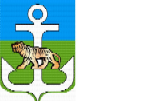 